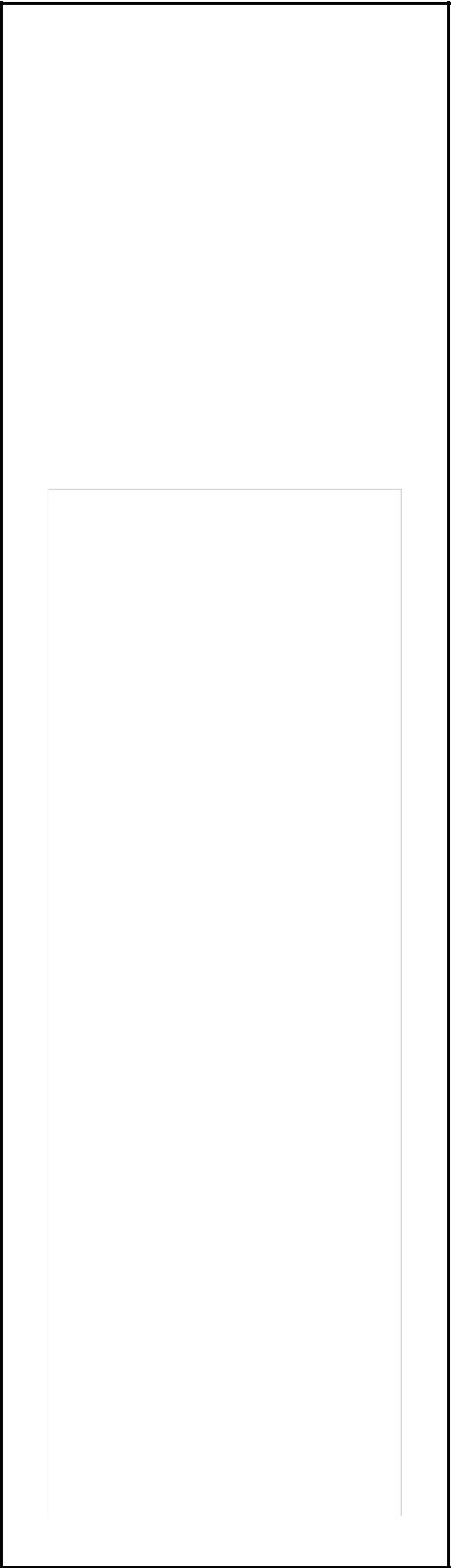 Personal detailDOB: 02-02-1991 Nationality: Indian Marital status: singleLanguages known English, Hindi, Malayalam.HobbiesReading business magazines, playing cricketFirst Name of Application CV No 1647870Whatsapp Mobile: +971504753686 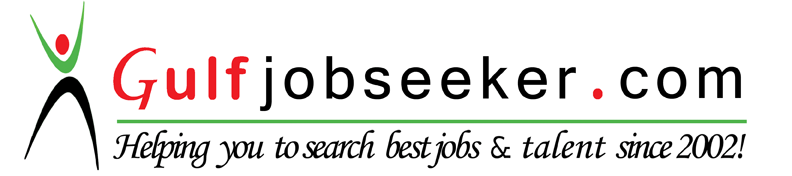 To get contact details of this candidate Purchase our CV Database Access on this link.http://www.gulfjobseeker.com/employer/services/buycvdatabase.phpObjectiveTo pursue a challenging career in a dynamic and progressive organisation, with the aim of utilising my knowledge and creativity furtherance of my own and the company’s objectives.Brief overviewQualification – B. Com.( co-operation) Career profile – Worked as senior officer  ICICI Bank for 1 year 10monthsPost Graduates Diploma in Baking Operations Certified personal in Mutual Fund handling ( AMFI CERTIFIED)IRDA Certified.Software SkillsPlatform- Windows-MS Office-Tally- FinacleEducational QualificationCareer profileStarted my career as customer service officer (value banker) at ICICI Bank NOVEMBER 2013. Worked at ICICI Bank- Branch Palai till August 2015Got good hand experience in costumer relations, personal banking, cash, and loan departments.Got work experience in using accounting software like Tally ERP 9 and Finacle 10x.Professional skillsExcellent interpersonal and applicant assessment skills.Ability to develop, propose and implement strategies and plans.Strong counseling skills.Sound knowledge of Accountancy applications.Good analytical skills.Areas of InterestBanking and finance.Accounts and TaxationSales and management.Human resource management.QualificationInstitutionBoard/UniversityYearClassB.COM.Mar AugusthinoseM G University2010-2013First classcollege,RamapuramHigherSt. Josephs H.S.S,CBSE2010DistinctionSecondaryKanjirappallySSLCSreyas public school &2008First classjunior college,CBSEPonkunnam